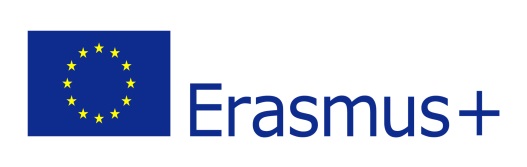 Certificado de AsistenciaReunión Transnacional(Número de Proyecto)D./Dña (nombre y apellidos), representante legal de (nombre de la institución, localidad, país), Certifico que(nombre y apellidos del/la participante) del (nombre de la institución de origen, localidad, país) ha asistido a  la reunión transnacional del proyecto celebrada los días (X-X). Y para que así conste, firmo la presente certificación en (lugar y fecha).Nombre y apellidosCargo en la institución